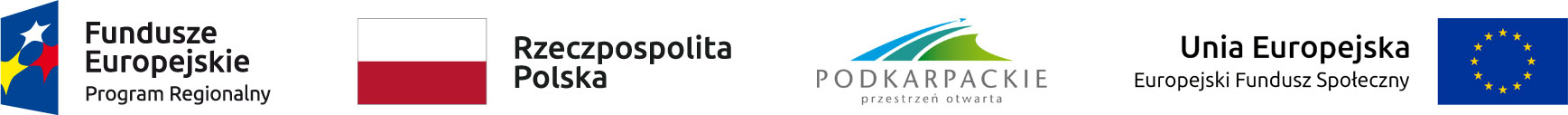 Załącznik nr 4 do Zarządzenia Nr 7/2021Marszałka Województwa Podkarpackiego z dnia 9 lutego 2021 r.SPRAWOZDANIE OFERTOWEZapytanie ofertowe dot. zapewnienia usługi cateringowej świadczonej podczas posiedzeń Komitetu Monitorującego program regionalny w 2022 roku, zostało zamieszczone na stronach: Zapewnienie usługi cateringowej świadczonej podczas posiedzeń Komitetu Monitorującego program regionalny w 2022 roku. (podkarpackie.pl) Porównanie ofert:Za najkorzystniejszą uznano ofertę (nazwa firmy, siedziba firmy, uzasadnienie wyboru): Barbara Tomkiewicz-Węglarz, ul. Słonecznikowa 17, 35-604 Rzeszów. Zamawiający dokonał wyboru najkorzystniejszej oferty w oparciu o kryterium najniższej ceny całkowitej brutto za realizację przedmiotu zamówienia (100% cena) przy jednoczesnym spełnieniu wymagań określonych w SOPZ.Zatwierdzam wybór oferty: Lp.Oferta wykonawcy/dostawcy (nazwa wykonawcy/dostawcy)Data wpłynięcia oferty do Zamawiającego Kryterium (obligatoryjne): cena (brutto)Kryterium (nieobligatoryjne): ……………Podsumowanie1Artes PS Sp. z o.o.Ul. Boya Żeleńskiego 2335-105 Rzeszów7.04.2022 r.26 300,00 złNie dotyczyOferta spełnia wymogi formalne2Barbara Tomkiewicz-WęglarzUl. Słonecznikowa 1735-604 Rzeszów7.04.2022 r.17 232,00 złNie dotyczyOferta spełnia wymogi formalneImię i nazwisko pracownika merytorycznego:Małgorzata PokrywkaData, czytelny podpis:7.04.2022 r. Małgorzata PokrywkaImię i nazwisko Wnioskodawcy:Tomasz ZielińskiData, czytelny podpis:8.04.2022 r.,Tomasz ZielińskiZastępca Dyrektora Departamentu Zarządzania Regionalnym Programem OperacyjnymImię i nazwisko Beneficjenta lub Zamawiającego:Lesław MajkutData, czytelny podpis:8.04.2022 r. Z up. Marszałka Województwa Lesław Majkut,Sekretarz Województwa, Dyrektor Departamentu Organizacyjno-Prawnego  